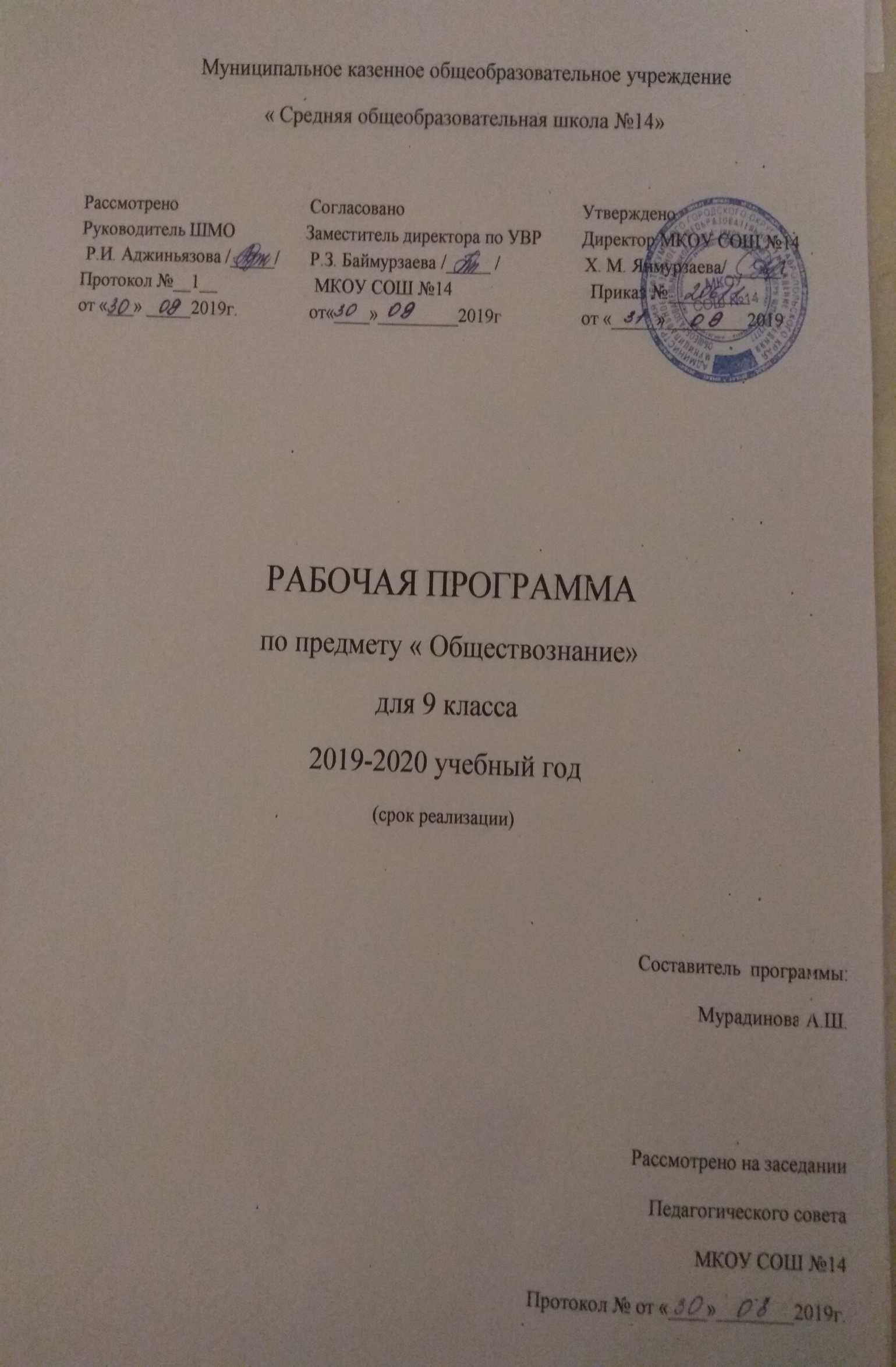 Планируемые  результатыЛичностные результаты:  1) формирование у обучающихся личностных представлений об основах российской гражданской идентичности, патриотизма, гражданственности, социальной ответственности, правового самосознания, толерантности, приверженности ценностям, закреплѐнным в Конституции Российской Федерации; 2) понимание основных принципов жизни общества, основ современных научных теорий общественного развития; 3) приобретение теоретических знаний и опыта применения полученных знаний и умений для определения собственной активной позиции в общественной жизни, для решения типичных задач в области социальных отношений, адекватных возрасту обучающихся, межличностных отношений, включая отношения между людьми различных национальностей и вероисповеданий, возрастов и социальных групп; 4) формирование основ правосознания для соотнесения собственного поведения и поступков других людей с нравственными ценностями и нормами поведения, установленными законодательством Российской Федерации, убежденности в необходимости защищать правопорядок правовыми способами и средствами, умений реализовывать основные социальные роли в пределах своей дееспособности; 5) освоение приемов работы с социально значимой информацией, еѐ осмысление; развитие способностей обучающихся делать необходимые выводы и давать обоснованные оценки социальным событиям и процессам.Метапредметные результаты выражаются в: • умении сознательно организовывать свою познавательную деятельность (от постановки цели до получения и оценки результата); • умении объяснять явления и процессы социальной действительности с научных, социальнофилософских позиций; рассматривать их комплексно в контексте сложившихся реалий и возможных перспектив;• способности анализировать реальные социальные ситуации, выбирать адекватные способы деятельности и модели поведения в рамках реализуемых основных социальных ролей (производитель, потребитель и др.); • овладении различными видами публичных выступлений (высказывания, монолог, дискуссия) и следовании этическим нормам и правилам ведения диалога; • умении выполнять познавательные и практические задания, в том числе с использованием проектной деятельности на уроках и в доступной социальной практике, на: 1) использование элементов причинно-следственного анализа; 2) исследование несложных реальных связей и зависимостей; 3) определение сущностных характеристик изучаемого объекта; выбор верных критериев для сравнения, сопоставления, оценки объектов; 4) поиск и извлечение нужной информации по заданной теме в адаптированных источниках различного типа; 5) перевод информации из одной знаковой системы в другую (из текста в таблицу, из аудиовизуального ряда в текст и др.), выбор знаковых систем адекватно познавательной и коммуникативной ситуации; 6) объяснение изученных положений на конкретных примерах; 7) оценку своих учебных достижений, поведения, черт своей личности с учетом мнения других людей, в том числе для корректировки собственного поведения в окружающей среде; выполнение в повседневной жизни этических и правовых норм, экологических требований; 8) определение собственного отношения к явлениям современной жизни, формулирование своей точки зрения.Предметные результаты    Выпускник на базовом уровне научится: выделять  субъектов политической деятельности и объекты политического воздействия; различать политическую власть и другие виды власти; устанавливать связи между социальными интересами, целями и методами политической деятельности; высказывать аргументированные суждения о соотношении средств и целей в политике; раскрывать роль и функции политической системы; характеризовать государство как центральный институт политической системы; различать типы политических режимов, давать оценку роли политических режимов различных типов в общественном развитии; обобщать и систематизировать информацию о сущности (ценностях, принципах, признаках, роли в общественном развитии) демократии; характеризовать демократическую избирательную систему; различать мажоритарную, пропорциональную, смешанную избирательные системы; устанавливать взаимосвязь правового государства и гражданского общества, раскрывать ценностный смысл правового государства; определять роль политической элиты и политического лидера в современном обществе; конкретизировать примерами роль политической идеологии; раскрывать на примерах функционирование различных партийных систем; формулировать суждение о значении многопартийности и идеологического плюрализма в современном обществе; оценивать роль СМИ в современной политической жизни; иллюстрировать примерами основные этапы политического процесса; различать и приводить примеры непосредственного и опосредованного политического участия, высказывать обоснованное суждение о значении участия граждан в политике.     Сравнивать правовые нормы с другими социальными нормами; выделять основные элементы системы права; выстраивать иерархию нормативных актов; выделять основные стадии законотворческого процесса в Российской Федерации; различать понятия «права человека» и «права гражданина», ориентироваться в ситуациях, связанных с проблемами гражданства, правами и обязанностями гражданина РФ, с реализацией гражданами своих прав и свобод; обосновывать взаимосвязь между правами и обязанностями человека и гражданина, выражать собственное отношение к лицам, уклоняющимся от выполнения конституционных обязанностей; аргументировать важность соблюдения норм экологического права и характеризовать способы защиты экологических прав; раскрывать содержание гражданских правоотношений; применять полученные знания о нормах гражданского права в практических ситуациях, прогнозируя последствия принимаемых решений; различать организационно-правовые формы предприятий; характеризовать порядок рассмотрения гражданских споров; давать обоснованные оценки правомерного и неправомерного поведения субъектов семейного права, применять знания основ семейного права в повседневной жизни; находить и использовать в повседневной жизни информацию о правилах приема в образовательные организации профессионального и высшего образования; характеризовать условия заключения, изменения и расторжения трудового договора; иллюстрировать примерами виды социальной защиты и социального обеспечения; извлекать и анализировать информацию по заданной теме в адаптированных источниках различного типа (Конституция РФ, ГПК РФ, АПК РФ, УПК РФ); объяснять основные идеи международных документов, направленных на защиту прав человека. Содержание учебного курсаПолитика – 10 ч      Политика и власть. Роль политики в жизни общества. Основные направления политической деятельности. Разделение  властей. Понятие и признаки государства. Государственный суверенитет. Формы государства: формы правления, территориально-государственное устройство. Внутренние и внешние функции государства. Политический режим. Демократия, авторитаризм и тоталитаризм. Демократические ценности. Развитие демократии в  современном мире. Гражданское общество и правовое государство. Условия и пути становления гражданского общества и правового государства в Российской Федерации. Местное самоуправление. Участие граждан в политической жизни. Выборы. Отличительные черты выборов в демократическом обществе. Референдум. Выборы в Российской Федерации. Опасность политического экстремизма. Политические партии и движения, их роль в общественной жизни. Политические партии и движения в РФ. Участие  партий в выборах. Средства массовой информации в политической жизни. Влияние на политические настроения в обществе и позиции  избирателя. Роль СМИ в предвыборной борьбе. Гражданин и государство – 9 ч      Понятие прав, свобод и обязанностей. Презумпция невиновности. Конституция Российской Федерации. Основы конституционного строя Российской Федерации. Народовластие. Федеративное устройство России. Президент Российской Федерации. Органы законодательной и исполнительной власти в Российской Федерации. Конституционные основы судебной системы Российской Федерации. Правоохранительные органы. Судебнаясистема  России. Конституционный суд Российской Федерации. Система судов общей юрисдикции. Прокуратура. Адвокатура.  Нотариат. Милиция. Взаимоотношения органов государственной власти и граждан. Гражданство. Понятие гражданства Российской Федерации. Права и свободы человека и гражданина в России, их гарантии. Конституционные обязанности гражданина. Международно-правовая защита прав человека. Декларация прав человека как гарантия свободы личности в современном обществе. Механизмы реализации и защиты прав и свобод  человека и гражданина. Основы российского законодательства - 16 ч     Право и его роль в жизни общества и государства. Принципы права. Субъекты права. Система права. Понятие нормы права. Нормативный правовой акт. Виды нормативных правовых актов (законы, указы,  постановления). Система законодательства. Правовая информация. Правоотношения как форма общественных отношений. Виды правоотношений. Структура правоотношений. Участники  правоотношения. Понятие правоспособности и дееспособности. Особенности правового статуса несовершеннолетних. Признаки и виды правонарушений. Понятие, виды и принципы юридической ответственности. Правомерное поведение. Особенности правового статуса несовершеннолетних. Правовые основы гражданских правоотношений. Физические и юридические лица. Правоспособность и дееспособность участников гражданских правоотношений. Дееспособность несовершеннолетних. Право собственности. Право  собственности на землю. Основные виды гражданско-правовых договоров. Права потребителей. Жилищные  правоотношения. Семейные правоотношения. Порядок и условия заключения брака. Права и обязанности родителей и детей. Правовое регулирование отношений в области образования. Право на образование. Порядок приема в образовательные  учреждения начального и среднего профессионального образования. Дополнительное образование детей.  Право на труд. Трудовые правоотношения. Трудоустройство несовершеннолетних. Правовой статус  несовершеннолетнего работника. Административные правоотношения. Административное правонарушение. Виды административных наказаний. Уголовное право. Преступление (понятие, состав). Необходимая оборона и крайняя необходимость. Основания  привлечения и освобождения от уголовной ответственности. Уголовная ответственность несовершеннолетних. Понятие  и цели уголовного наказания. Виды наказаний. Пределы допустимой самообороны.Календарно-тематическое планированиеСписок литературы1. Иванова Л.Ф. Обществознание. Поурочные разработки. 9 класс.- М: Просвещение,2016.2. Обществознание. Рабочие программы. Предметная линия учебников под редакцией     Л.Н. Боголюбова 5-9 классы.3. Боголюбов Л.Н. Обществознание, 9 класс. М.:  Просвещение, 2019.4. Рабочие программы. Обществознание. Под ред. Боголюбова Л.Н. Пособие для учителей     общеобразовательных учреждений, М.: Просвещение, 2012.№Тема урокаКол-во часовТип урокаДата проведенияГлава 1. Политика101Политика и власть1Урок усвоения новых знаний2Государство1Урок усвоения новых знаний3Политические режимы1Комбинированный4Правовое государство1Комбинированный5Гражданское общество и государство1Комбинированный6Участие граждан в политической жизни1Комбинированный7Политические партии и движения1Комбинированный8Межгосударственные отношения1Комбинированный9Повторительно-обобщающий урок по теме «Политика»1Урок повторения и обобщения10Практическая работа «Роль СМИ в предвыборной борьбе»1Урок отработки умений и рефлексииГлава 2. Гражданин и государство911Основы конституционного строя РФ1Комбинированный12Права и свободы человека и гражданина1Комбинированный13-14Высшие органы государственной власти в РФ2Комбинированный15Россия – федеративное государство1Комбинированный16Судебная система РФ1Комбинированный17Правоохранительные органы1Комбинированный18Повторительно-обобщающий урок по теме «Гражданин и государство»1Урок повторения и обобщения19Практическая работа по теме: «Права и свободы граждан»1Урок отработки умений и рефлексииГлава 3. Основы российского законодательства1620Право, его роль в жизни общества и государства1Урок усвоения новых знаний21Правоотношения и субъекты права1Урок усвоения новых знаний22-23Правонарушения и юридическая ответственность2Комбинированный24Гражданские правоотношения1Комбинированный25Право на труд. Трудовые правоотношения1Комбинированный26Повторительно-обобщающий урок по теме «Право»1Урок повторения и обобщения27Семейные правоотношения1Комбинированный28Административные  правоотношения1Комбинированный29-30Уголовно-правовые отношения2Комбинированный31Правовое регулирование отношений в сфере образования1Комбинированный32Международное гуманитарное право1Комбинированный33Практическая работа по теме: «Международная правовая защита»1Урок отработки умений и рефлексии34Повторительно-обобщающий урок по теме «Основы российского законодательства»1Урок повторения и обобщения35Итоговое повторение  обобщение1Урок повторения и обобщения